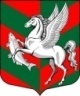 Администрация муниципального образованияСуховское сельское поселение Кировского муниципального района Ленинградской областиП О С Т А Н О В Л Е Н И Еот  01 апреля 2021 года  № 38Об утверждении плана мероприятий по обследованию жилых помещений инвалидов и общего имущества в многоквартирных домах, в которых проживают инвалиды, входящих в состав муниципального жилищного фонда, а также частного жилищного фонда, муниципального образования Суховское сельское поселение Кировского муниципального района Ленинградской области, в целях их приспособления с учетом потребностей инвалидов и обеспечения условий их доступности для инвалидов на 2021 годВ целях исполнения Постановления Правительства Российской Федерации от 09.07.2016 года № 649 «О мерах по приспособлению жилых помещений и общего имущества в многоквартирном доме с учетом потребностей инвалидов», руководствуясь Уставом муниципального образования Суховское сельское поселение Кировского муниципального района Ленинградской области (новая редакция), принятым решением совета депутатов муниципального образования Суховское сельское поселение Кировского муниципального района Ленинградской области от 24 августа 2016 года № 18 «О принятии новой редакции устава муниципального образования Суховское сельское поселение Кировского муниципального района Ленинградской области»:Утвердить План мероприятий по обследованию жилых помещений инвалидов и общего имущества в многоквартирных домах, в которых проживают инвалиды, входящих в состав муниципального жилищного фонда, а также частного жилищного фонда, муниципального образования Суховское сельское поселение Кировского муниципального района Ленинградской области, в целях их приспособления с учетом потребностей инвалидов и обеспечения условий их доступности для инвалидов на 2021 год, согласно приложению к настоящему постановлению. 2. Настоящее постановление подлежит опубликованию на  официальном сайте администрации по адресу: суховское.рфГлава администрации                                                                О.В. БарминаРазослано: дело - 2, Кировская городская прокуратура, МУП «СухоеЖКХ», УКДХТ и С администрации Кировского муниципального района ЛО.Приложение к постановлению  администрацииСуховского сельского поселения    от 01.04.2021 года № 38План мероприятий по обследованию жилых помещений инвалидов и общего имущества в многоквартирных домах, в которых проживают инвалиды, входящих в состав муниципального жилищного фонда, а также частного жилищного фонда,  муниципального образования Суховское сельское поселение Кировского муниципального района Ленинградской области, в целях их приспособления с учетом потребностей инвалидов и обеспечения условий их доступности для инвалидов на 2021 годN п/пНаименование мероприятияСрок выполнения мероприятийОтветственный исполнитель12341Выявление места жительства инвалидов по категориям, предусмотренным Постановлением Правительства РФ от 09.07.2016 № 649, а именно:  со стойкими расстройствами двигательной функции, сопряженными с необходимостью использования кресла-коляски, иных вспомогательных средств передвижения;   со стойкими расстройствами функции слуха, сопряженными с необходимостью использования вспомогательных средств;   со стойкими расстройствами функции зрения, сопряженными с необходимостью использования собаки – проводника, иных вспомогательных средств; с задержками в развитии и другими нарушениями функций организма человекаДо 31 декабря 2021 годаМуниципальная комиссия по обследованию жилых помещений инвалидов и общего имущества в многоквартирных домах, в которых проживают инвалиды, входящих в состав муниципального жилищного фонда муниципального образования Суховское сельское поселение  Кировского муниципального района Ленинградской области2Запрос  документов о характеристиках жилого помещения инвалида, общего имущества в многоквартирном доме, в котором проживает инвалид (технический паспорт (технический план), кадастровый паспорт и иные документы)постоянно, а в случае поступления обращения гражданина - в течение 30 дней с даты поступления обращения гражданинаМуниципальная комиссия по обследованию жилых помещений инвалидов и общего имущества в многоквартирных домах, в которых проживают инвалиды, входящих в состав муниципального жилищного фонда муниципального образования Суховское сельское поселение  Кировского муниципального района Ленинградской области 3Обследование жилых помещений инвалидов и общего имущества  в многоквартирных домах, в которых проживают инвалиды, входящих в состав муниципального жилищного фонда, а так же частного жилищного фонда по форме утвержденной Министерством строительства и жилищно- коммунального хозяйства РФ по категориям инвалидов:  со стойкими расстройствами двигательной функции, сопряженными с необходимостью использования кресла-коляски, иных вспомогательных средств передвижения;  со стойкими расстройствами функции слуха, сопряженными с необходимостью использования вспомогательных средств; со стойкими расстройствами функции зрения, сопряженными с необходимостью использования собаки – проводника, иных вспомогательных средств;  с задержками в развитии и другими нарушениями функций организма человекапостоянно, а в случае поступления обращения гражданина - в течение 30 дней с даты поступления обращения гражданинаМуниципальная комиссия по обследованию жилых помещений инвалидов и общего имущества в многоквартирных домах, в которых проживают инвалиды, входящих в состав муниципального жилищного фонда муниципального образования Суховское сельское поселение  Кировского муниципального района Ленинградской области5Заседание муниципальной комиссии  и подведение итогов обследования:  экономическая оценка потребности в финансировании по капитальному ремонту  или реконструкции многоквартирного дома (части) дома, в котором проживает инвалид, в целях приспособления жилого помещения инвалида и (или) общего имущества в многоквартирном доме, в котором проживает инвалид, подготовка соответствующих заключенийиюль месяц текущего года, а в случае поступления обращения гражданина - в течение 30 дней с даты поступления обращения гражданинаМуниципальная комиссия по обследованию жилых помещений инвалидов и общего имущества в многоквартирных домах, в которых проживают инвалиды, входящих в состав муниципального жилищного фонда муниципального образования Суховское сельское поселение  Кировского муниципального района Ленинградской области